ФЕДЕРАЛЬНОЕ АГЕНТСТВО ЖЕЛЕЗНОДОРОЖНОГО ТРАНСПОРТА Федеральное государственное бюджетное образовательное учреждение высшего профессионального образования«Петербургский государственный университет путей сообщения Императора Александра I»(ФГБОУ ВПО ПГУПС)Кафедра «Строительство дорог транспортного комплекса»РАБОЧАЯ ПРОГРАММАдисциплины«МЕТОДОЛОГИЯ НАУЧНЫХ ИССЛЕДОВАНИЙ» (Б1.Б.4)для направления08.04.01 «Строительство» по магистерской программе «Организация строительства высокоскоростных железнодорожных магистралей» Форма обучения – очная, заочнаяСанкт-Петербург2015Рабочая программа рассмотрена и обсуждена на заседании кафедры «Строительство дорог транспортного комплекса»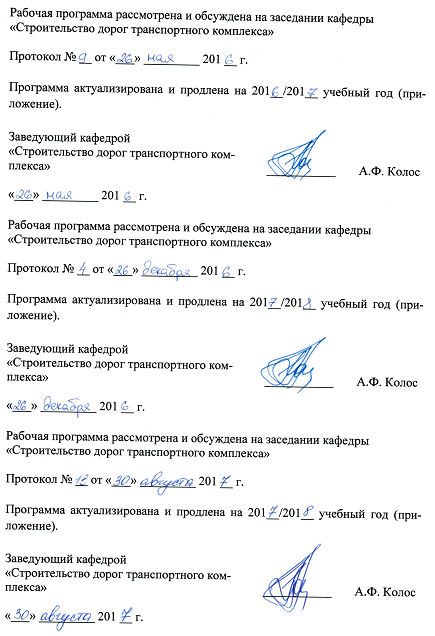 Протокол № __ от «___» _________ 201 __ г.Программа актуализирована и продлена на 201__/201__ учебный год (приложение).Рабочая программа рассмотрена и обсуждена на заседании кафедры «Строительство дорог транспортного комплекса»Протокол № __ от «___» _________ 201 __ г.Программа актуализирована и продлена на 201__/201__ учебный год (приложение).Рабочая программа рассмотрена и обсуждена на заседании кафедры «Строительство дорог транспортного комплекса»Протокол № __ от «___» _________ 201 __ г.Программа актуализирована и продлена на 201__/201__ учебный год (приложение).ЛИСТ СОГЛАСОВАНИЙ 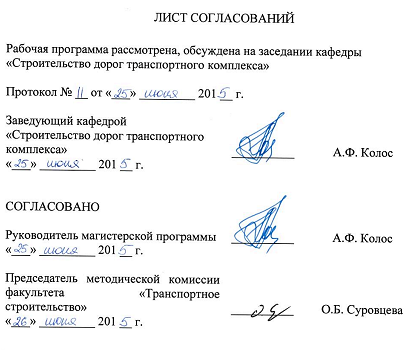 Рабочая программа рассмотрена, обсуждена на заседании кафедры «Строительство дорог транспортного комплекса»Протокол № __ от «___» _________ 201 __ г. Цели и задачи дисциплиныРабочая программа составлена в соответствии с ФГОС ВО, утвержденным «30» октября ., приказ № 1419 по направлению 08.04.01 «Строительство», по дисциплине «Методология научных исследований».Целью изучения дисциплины «Методология научных исследований» является получение обучающимися знаний и практических навыков работы в области формирования и оптимизации сетей путей сообщения страны, регионов и областей в увязке с единой международной транспортной системой (ЕМТС) как в районах, где опорная сеть отсутствует, так и там, где она имеет место.Для достижения поставленных целей решаются следующие задачи:изучение методов проведения исследований в области транспортного строительства;создание моделей и моделирование процессов создания транспортных сетей;изучение системного подхода к научным исследованиям;изучение вопросов организации и проведения научных исследований.Перечень планируемых результатов обучения по дисциплине, соотнесенных с планируемыми результатами освоения основной профессиональной образовательной программыПланируемыми результатами обучения по дисциплине являются: приобретение знаний, умений, навыков.В результате освоения дисциплины обучающийся должен:ЗНАТЬ:категории и основные понятия методологии научного исследования;формы и методы научного познания;принципы организации научно-исследовательской деятельности;основные проблемы современной практики научных исследований в области транспортного строительства и формирования транспортных сетей;УМЕТЬ:выявлять проблему и определять гипотезу исследования;выбирать и реализовывать методы ведения научных исследований;составлять программу исследования и организовать исследовательский процесс;анализировать и обобщать результаты исследований, доводить их до практической реализации;на основе системного подхода выполнять декомпозицию общей задачи исследования;организовывать проведение научно-технического исследования, ставить задачи и конечные цели исследования и его отдельных этапов;определять критерии оценки результатов.ВЛАДЕТЬ:методологией и методами управления процессами создания и развития транспортной системы страны и ее регионов;приемами математического моделирования процессов реализации транспортно-экономических связей;методами оценки достоверности и эффективности результатов научных исследований.Приобретенные знания, умения, навыки, характеризующие формирование компетенций, осваиваемые в данной дисциплине, позволяют решать профессиональные задачи, приведенные в соответствующем перечне по видам профессиональной деятельности в п. 2.4 общей характеристики основной профессиональной образовательной программы (ОПОП). Изучение дисциплины направлено на формирование следующих общекультурных компетенций (ОК):способность к абстрактному мышлению, анализу, синтезу (ОК-1).Изучение дисциплины направлено на формирование следующихобщепрофессиональных компетенций (ОПК):способность демонстрировать знания фундаментальных и прикладных дисциплин программы магистратуры (ОПК-4);способность использовать углубленные теоретические и практические знания, часть которых находится на передовом рубеже данной науки (ОПК-5);способность самостоятельно приобретать с помощью информационных технологий и использовать в практической деятельности новые знания и умения, в том числе в новых областях знаний, непосредственно не связанных со сферой деятельности, расширять и углублять свое научное мировоззрение (ОПК-6);способность использовать углубленные знания правовых и этических норм при оценке последствий своей профессиональной деятельности, при разработке и осуществлении социально значимых проектов (ОПК-7);способность осознать основные проблемы своей предметной области, при решении которых возникает необходимость в сложных задачах выбора, требующих использования количественных и качественных методов (ОПК-9);способность и готовностью ориентироваться в постановке задачи, применять знания о современных методах исследования, анализировать, синтезировать и критически резюмировать информацию (ОПК-10);способность и готовность проводить научные эксперименты с использованием современного исследовательского оборудования и приборов, оценивать результаты исследований (ОПК-11);способность оформлять, представлять и докладывать результаты выполненной работы (ОПК-12).Изучение дисциплины направлено на формирование следующих профессиональных компетенций (ПК), соответствующих виду профессиональной деятельности, на который ориентирована программа магистратуры:инновационная, изыскательская и проектно-расчетная деятельность:владение методами оценки инновационного потенциала, риска коммерциализации проекта, технико-экономического анализа проектируемых объектов и продукции (ПК-2).Область профессиональной деятельности обучающихся, освоивших данную дисциплину, приведена в п. 2.1 общей характеристики ОПОП.Объекты профессиональной деятельности обучающихся, освоивших данную дисциплину, приведены в п. 2.2 общей характеристики ОПОП.Место дисциплины в структуре основной профессиональной образовательной программыДисциплина «Методология научных исследований» (Б1.Б.4) относится к базовой части и является обязательной для обучающегося.Объем дисциплины и виды учебной работыДля очной формы обучения: Для заочной формы обучения: 5. Содержание и структура дисциплины5.1 Содержание дисциплины5.2 Разделы дисциплины и виды занятийДля очной формы обучения: Для заочной формы обучения: 6. Перечень учебно-методического обеспечения для самостоятельной работы обучающихся по дисциплине7. Фонд оценочных средств для проведения текущего контроля успеваемости и промежуточной аттестации обучающихся по дисциплинеФонд оценочных средств по дисциплине является неотъемлемой частью рабочей программы и представлен отдельным документом, рассмотренным на заседании кафедры и утвержденным заведующим кафедрой.8. Перечень основной и дополнительной учебной литературы, нормативно-правовой документации и других изданий, необходимых для освоения дисциплины8.1 Перечень основной учебной литературы, необходимой для освоения дисциплиныДудкин Евгений Павлович. Методология и практика научного исследования: учеб. пособие. Ч. 1. Наука. Научная литература. Научно-исследовательская работа / Е.П. Дудкин, Н.В. Левадная, А.А. Ильин. - СПб. ПГУПС, 2008. - 26 с.Методология и практика научных исследований: учеб. пособие. Ч. 2. Выборочное наблюдение / А.А. Ильин; ПГУПС, каф. "Пром. и гор. трансп.". - СПб: ПГУПС, 2008. - 24 с.8.2 Перечень дополнительной учебной литературы, необходимой для освоения дисциплиныВ.С. Меркушева, П.В. Бобарыкин, Т.М. Немченко. Планирование и организация эксперимента в строительстве: Учебное пособие / - Санкт-Петербург: ПГУПС. - 2012 - 65 с.А.А. Воробьёв, В.С Меркушева, С.В. Урушев, Н.Ю. Шадрина. Основы научных исследований: Учебное пособие. /Санкт-Петербург: ПГУПС. - 2013 – 175с.Волков Б.А. Экономические изыскания и основы проектирования железных дорог [Электронный ресурс]: учебник / Б.А. Волков, И.В. Турбин, Е.С. Свинцов [и др.]. - Электрон. дан. - М.: УМЦ ЖДТ, 2005. - 407 с.8.3 Перечень нормативно-правовой документации, необходимой для освоения дисциплиныСНиП 33-01-2003. Инженерные изыскания для строительства. Основные положения [Текст]. - Введ. 1996-11-01. - М.: Минстрой России: 1996.ГОСТ 7.1-2003 Система стандартов по информации, библиотечному и издательскому делу. Библиографическая запись. Библиографическое описание. Общие требования и правила составления.8.4 Другие издания, необходимые для освоения дисциплиныА.М. Новиков, Д.А. Новиков. Методология научного исследования. – Москва: Либерком. 2010. – 325 с.Е.С. Свинцов, Регионально-транспортные исследования в современных условиях.  – СПб.: ПГУПС, 2009. – 70 с.Конюховский П.И. Математические методы и исследования операций в экономике.  – СПб.: Питер, 2002. – 285 с.Власов К.П., Власов П.К., Кисилева А.А. Методы исследований и организации эксперимента.  – Хабаровск: Гуманитарный центр, 2002. – 256 с.9. Перечень ресурсов информационно-телекоммуникационной сети «Интернет», необходимых для освоения дисциплиныЛичный кабинет обучающегося и электронная информационно-образовательная среда. [Электронный ресурс]. – Режим доступа: http://sdo.pgups.ru/  (для доступа к полнотекстовым документам требуется авторизация).Электронная библиотечная система ЛАНЬ [Электронный ресурс]. Режим доступа: https://e.lanbook.com – Загл. с экрана.10. Методические указания для обучающихся по освоению дисциплиныПорядок изучения дисциплины следующий:Освоение разделов дисциплины производится в порядке, приведенном в разделе 5 «Содержание и структура дисциплины». Обучающийся должен освоить все разделы дисциплины с помощью учебно-методического обеспечения, приведенного в разделах 6, 8 и 9 рабочей программы. Обучающийся должен представить материалы, необходимые для оценки знаний, умений, навыков, предусмотренные текущим контролем, характеризующие формирование компетенций при изучении дисциплины (см. фонд оценочных средств по дисциплине).По итогам текущего контроля по дисциплине, обучающийся должен пройти промежуточную аттестацию (см. фонд оценочных средств по дисциплине).11. Перечень информационных технологий, используемых при осуществлении образовательного процесса по дисциплине, включая перечень программного обеспечения и информационных справочных системПри осуществлении образовательного процесса по дисциплине используются следующие информационные технологии:технические средства (персональные компьютеры, интерактивная доска / проектор);методы обучения с использованием информационных технологий (компьютерное тестирование, демонстрация мультимедийных материалов).Дисциплина обеспечена необходимым комплектом лицензионного программного обеспечения, установленного на технических средствах, размещенных в специальных помещениях и помещениях для самостоятельной работы в соответствии с расписанием занятий.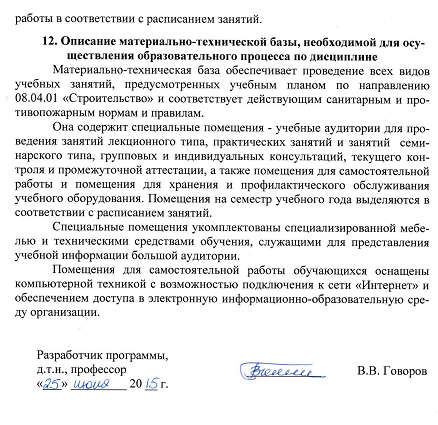 12. Описание материально-технической базы, необходимой для осуществления образовательного процесса по дисциплинеМатериально-техническая база обеспечивает проведение всех видов учебных занятий, предусмотренных учебным планом по направлению 08.04.01 «Строительство» и соответствует действующим санитарным и противопожарным нормам и правилам.Она содержит специальные помещения - учебные аудитории для проведения занятий лекционного типа, практических занятий и занятий  семинарского типа, групповых и индивидуальных консультаций, текущего контроля и промежуточной аттестации, а также помещения для самостоятельной работы и помещения для хранения и профилактического обслуживания учебного оборудования. Помещения на семестр учебного года выделяются в соответствии с расписанием занятий.Специальные помещения укомплектованы специализированной мебелью и техническими средствами обучения, служащими для представления учебной информации большой аудитории.Помещения для самостоятельной работы обучающихся оснащены компьютерной техникой с возможностью подключения к сети «Интернет» и обеспечением доступа в электронную информационно-образовательную среду организации.Заведующий кафедрой «Строительство дорог транспортного комплекса»____________А.Ф. Колос«___» _________ 201 __ г.Заведующий кафедрой «Строительство дорог транспортного комплекса»____________А.Ф. Колос«___» _________ 201 __ г.Заведующий кафедрой «Строительство дорог транспортного комплекса»____________А.Ф. Колос«___» _________ 201 __ г.Заведующий кафедрой «Строительство дорог транспортного комплекса»__________А.Ф. Колос«___» _________ 201 __ г.СОГЛАСОВАНОПредседатель методической комиссии факультета «Транспортное строительство»_________О.Б. Суровцева«___» _________ 201 __ г.Руководитель магистерской программы_________А.Ф. Колос«___» _________ 201 __ г.Вид учебной работыВсего часовСеместрВид учебной работыВсего часов2Контактная работа (по видам учебных занятий)В том числе:лекции (Л)практические занятия (ПЗ)лабораторные работы (ЛР)18181818Самостоятельная работа (СРС) (всего)5454КонтрольФорма контроля знанийЗачетЗачетОбщая трудоемкость: час / з.е.72/272/2Вид учебной работыВсего часовКурсВид учебной работыВсего часов1Контактная работа (по видам учебных занятий)В том числе:лекции (Л)практические занятия (ПЗ)лабораторные работы (ЛР)14141414Самостоятельная работа (СРС) (всего)5454Контроль44Форма контроля знанийЗачетЗачетОбщая трудоемкость: час / з.е.72 / 272 / 2№ п/пНаименование раздела дисциплиныСодержание раздела1Общие понятия и определения методологии научных исследованийМесто научных исследований в деятельности человека. Цели, задачи познания, способы познания.Сущность понятия «научное исследование». Видынаучныхисследований.Компоненты научного исследования. Методологиякакалгоритмизацияисследовательскойдеятельности.Основные принципы методологии научного исследования.Специфика методологии прикладных исследований в области транспортного строительства.2Организация научных исследований и НИРВиды научных исследований (теоретические, экспериментальные). Методика научного исследования в зависимости от их вида. Типология методов научного исследования. Системный подход в научных исследованиях. Выбор методов научного исследования.3Выбор направления научного исследования и этапы НИРПонятие научной проблемы и ее формулировка. Порядок осуществления научного исследования. Построение гипотезы исследования.Общая схема хода научногоисследования;обоснованиеактуальностиопределение объекта и предмета исследования; постановка цели, её связь спредметом исследования. Определение предмета и объекта исследования. Декомпозиция цели иструктуризация задач исследования.Этапы НИР.4Моделирование в научном и техническом творчествеПодобие и моделирование в научных исследованиях. Виды моделей. Физическое подобие и моделирование. Построение математических и физических моделей объектов. Моделирование процессов формирования и развития транспортных систем с учетом адекватности и устойчивости.5Экспериментальные исследованияКлассификация, типы и задачи эксперимента. Планирование эксперимента. Метрологическое обеспечение экспериментальных исследований. Процедура измерения. Фиксация результатов эксперимента.6Обработка результатов исследований и оформление результатов НИРМетоды графической обработки результатов измерений. Основы теории случайных ошибок и методов оценки случайных погрешностей в измерениях. Аналитическая обработка результатов эксперимента. Язык и стиль научной работы.Приемы изложения материалов научного исследования.Составление и оформление отчетов по НИР.7Внедрение и эффективность научных исследованийАпробация и публикации результатов научного исследования. Внедрение результатов научных исследований. Эффективность научных исследований.№ п/пНаименование раздела дисциплиныЛПЗЛРСРС1Общие понятия и определения методологии научных исследований−-−62Организация научных исследований и НИР−-−83Выбор направления научного исследования и этапы НИР−2−84Моделирование в научном и техническом творчестве−4−85Экспериментальные исследования−4−86Обработка результатов исследований и оформление результатов НИР−4−87Внедрение и эффективность научных исследований−4−8ИтогоИтого-18-54№ п/пНаименование раздела дисциплиныЛПЗЛРСРС1Общие понятия и определения методологии научных исследований−--62Организация научных исследований и НИР−--83Выбор направления научного исследования и этапы НИР−2-84Моделирование в научном и техническом творчестве−4-85Экспериментальные исследования−2-86Обработка результатов исследований и оформление результатов НИР−2-87Внедрение и эффективность научных исследований−4-8ИтогоИтого-14-54№п/пНаименование раздела дисциплиныПеречень учебно-методического обеспечения1Общие понятия и определения методологии научных исследований[1], [2], [9]2Организация научных исследований и НИР[1], [2], [4], [8]3Выбор направления научного исследования и этапы НИР[1], [2], [4], [8]4Моделирование в научном и техническом творчестве[1], [2], [4], [5]5Экспериментальные исследования[2], [3], [4], [8], [11]6Обработка результатов исследований и оформление результатов НИР[1], [2], [6], [7], [12]7Внедрение и эффективность научных исследований[1], [2], [3]Разработчик программы, д.т.н., профессор____________В.В. Говоров«___» _________ 20 __ г.